Fred A. Olds Elementary SchoolKindergarten Supply List for the 2015-2016 School Year     Student Classroom Supplies2 Wide Rule Black Marble Composition Book 100 ct1 Red Plastic Pocket & Brad Folder1 Purple Plastic Pocket & Brad Folder1 Yellow Plastic Pocket & Brad Folder3 Colorations Purple Small Wash Glue Stick 32 oz.1 Crayola Small Crayons 8 ct1 Standard Letter Clipboard1 Expo Fine Tip Dry Erase Markers 4 pk1 Expo Chisel Tip Dry Erase Markers 4 pk10 - 8 ½ x 11 Top Load Clear Sheet Protectors2 Nylon Pencil Bag1   - 12 x 18 40 ct Assorted Construction Paper12 No. 2 Pencil (Latex Free)6 Large Beginner Pencils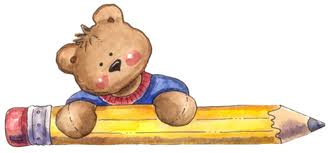 *PLEASE ONLY LABEL THE CHANGE OF CLOTHES AND REST TOWEL.*We will label all other supplies as needed.  Thank you. 